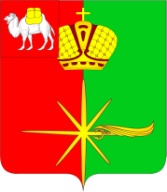 Челябинская областьСОВЕТ ДЕПУТАТОВКАРТАЛИНСКОГО ГОРОДСКОГО ПОСЕЛЕНИЯРЕШЕНИЕ от 05 марта 2018  года № 22Об отмене решений Совета депутатов Карталинского городского поселения от 20.07.2017 г. №100, от 24.08.2017 г. №108, от 19.12.2017 г. №150, от 19.12.2017 г. №151	Рассмотрев ходатайство главы Карталинского городского поселения, в соответствии с Уставом Карталинского городского поселения,	Совет депутатов Карталинского городского поселения третьего созыва РЕШАЕТ:Отменить решения Совета депутатов Карталинского городского поселения:от 20.07.2017г. №100 «Об оплате труда работников, занимающих должности, не отнесенные к должностям муниципальной службы, и осуществляющих техническое обеспечение деятельности органов местного самоуправления Карталинского городского поселения», от 24.08.2017г. №108 «О внесении изменений в решение Совета депутатов Карталинского городского поселения от 20.07.2017 года №100»,  от 19.12.2017г. №150 «О внесении изменений в решение Совета депутатов Карталинского городского поселения от 20.07.2017 года №100», от 19 декабря 2017 года №151 «О внесении изменений в решение Совета депутатов Карталинского городского поселения от 20.07.2017 г. №101».Настоящее решение направить главе Карталинского городского поселения для подписания и опубликования в средствах массовой информации.Настоящее решение разместить на официальном сайте администрации Карталинского городского поселения в сети Интернет.Настоящее решение вступает в силу со дня его официального опубликования.Председатель Совета депутатовКарталинского городского поселения                                  Н.И.НовокрещеноваГлава Карталинского городского поселения                     				        О.В.Германов